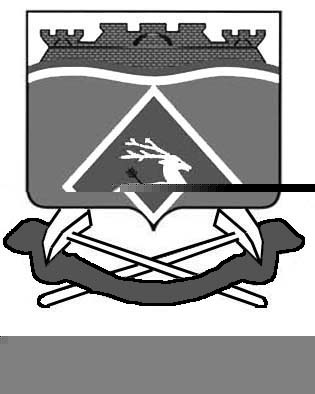 РОССИЙСКАЯ ФЕДЕРАЦИЯРОСТОВСКАЯ ОБЛАСТЬМУНИЦИПАЛЬНОЕ ОБРАЗОВАНИЕ «ГРУШЕВО-ДУБОВСКОЕ СЕЛЬСКОЕ ПОСЕЛЕНИЕ»АДМИНИСТРАЦИЯ  ГРУШЕВО-ДУБОВСКОГО СЕЛЬСКОГО ПОСЕЛЕНИЯ    ПОСТАНОВЛЕНИЕ16 марта 2022 года  № 19х. Грушевка                  В соответствии с бюджетным законодательством Российской Федерации, во исполнении Постановления Администрации Грушево-Дубовского сельского поселения от 21.03.2018г. № 25 «Об утверждении Порядка разработки, реализации и оценки эффективности муниципальных программ Грушево-Дубовского сельского поселения»:ПОСТАНОВЛЯЮ:         1.  Утвердить отчет о финансировании и освоении проводимых программных мероприятий по муниципальной программе «Социальная поддержка граждан» согласно приложения №1 к настоящему постановлению.         2. Настоящее постановление вступает в силу с момента подписания и подлежит официальному опубликованию.         3. Контроль за выполнением постановления оставляю за собой.Глава Администрации  Грушево-Дубовского сельского поселения                                              Никулин И.В. Верно:Ведущий специалист                                                                 Калашникова Л.Н.Приложение № 1к Постановлению АдминистрацииГрушево-Дубовского сельского поселенияот 16 марта 2022 года №19ОТЧЕТО ФИНАНСИРОВАНИИ И ОСВОЕНИИ ПРОВОДИМЫХ ПРОГРАММНЫХ МЕРОПРИЯТИЙ МУНИЦИПАЛЬНОЙ ПРОГРАММЫ ЗА 2021 ГОД «Социальная поддержка граждан»по состоянию на «01» января 2022 годаСведения о достижении значений показателей (индикаторов)Сведенияо степени выполнения основных мероприятий муниципальной программыСведения  об использовании местного бюджета, областного бюджета, федерального бюджета и внебюджетных источников на реализацию муниципальной программы «Социальная поддержка граждан»    за  2021 год   Информацияо реализации муниципальной программы Грушево-Дубовского сельского поселения «Социальная поддержка граждан» за 2021 год  Муниципальная программа Грушево-Дубовского сельского поселения «Социальная поддержка граждан», утвержденная постановлением Администрации Грушево-Дубовского сельского поселения от 30.11.2018 года   № 113 была принята с целью: повышения качества жизни населения Грушево-Дубовского сельского поселения, создание условий для роста благосостояния граждан - получателей мер социальной поддержки. Программа осуществляется путем реализации программных мероприятий, распределенных по двум подпрограммам: Выплата пенсии за выслугу лет лицам, замещавшим выборные муниципальные должности и должности муниципальной службы в поселении;Оказание материальной помощи для отдельных категорий граждан.Основные задачи Программы: - Исполнение обязательств Грушево-Дубовского сельского поселения по оказанию социальной поддержки отдельным категориям граждан, установленных федеральным и областным законодательством, нормативно-правовыми актами Белокалитвинского района и Грушево-Дубовского сельского поселения.За 2021 год плановый объем финансирования Программы составил: 336,3 тыс. рублей, в том числе: областной бюджет - 0,0 тыс. рублей и местный бюджет – 336,3 тыс. рублей. Фактически профинансировано и освоено 335,9 тыс. рублей, в том числе: областной бюджет - 0,0 тыс. рублей и местный бюджет – 335,9 тыс. рублей. (99,9%). Раздел I. Основные результаты:        По I подпрограмме «Выплата пенсии за выслугу лет лицам, замещавшим выборные муниципальные должности и должности муниципальной службы в поселении» выполнены следующие мероприятия:- ежемесячная выплата пенсии за выслугу лет лицам, замещавшим выборные муниципальные должности и должности муниципальной службы в поселении, на реализацию предусмотрено: 336,3 тыс. рублей, освоено 335,9 тыс. рублей, освоение составило 99,9%;По 2 подпрограмме «Оказание материальной помощи для отдельных категорий граждан» финансирования не требовалось.Раздел II. Меры по реализации программы:В связи с необходимостью корректировки объемов финансирования программных мероприятий  в течение 2021 финансового года вносились изменения в муниципальную программу Грушево-Дубовского сельского поселения «Социальная поддержка граждан», в соответствии с постановлением Администрации Грушево-Дубовского сельского поселения:- от 24.08.2021г. №64 «О внесении изменений в постановление Администрации Грушево-Дубовского сельского поселения от 30.11.2018 № 113 «Об утверждении муниципальной программы Грушево-Дубовского сельского поселения «Социальная поддержка граждан».- от 27.12.2021г. №103 «О внесении изменений в постановление Администрации Грушево-Дубовского сельского поселения от 30.11.2018 № 113 «Об утверждении муниципальной программы Грушево-Дубовского сельского поселения «Социальная поддержка граждан».Основной причиной необходимости таких изменений является корректировка объемов финансирования отдельных программных мероприятий.Раздел III. Оценка эффективности реализации ПрограммыМетодика оценки муниципальной долгосрочной целевой программы Грушево-Дубовского сельского поселения «Социальная поддержка граждан» Оценка достижения цели подпрограммы по годам ее реализации осуществляется с использованием системы целевых показателей программы:своевременная и в полном объеме выплата пенсии за выслугу лет лицам, замещавшим выборные муниципальные должности и должности муниципальной службы в поселении;своевременная и в полном объеме выплата материальной помощи.Раздел IV.  Дальнейшая реализация программыУказанная Программа носит выраженную социальную направленность. Результаты реализации мероприятий Программы оказывают влияние на улучшение качества жизни отдельных категорий граждан Грушево-Дубовского сельского поселения на протяжении длительного времени.Реализация мероприятий Программы позволяет:- своевременно и в полном объеме предоставлять меры социальной поддержки населению;- объективно формировать затраты на оплату предоставляемых социальных услуг, оптимизировать бюджетные расходы.Социальная эффективность реализации мероприятий Программы выражена в улучшении качества жизни отдельных категорий граждан Грушево-Дубовского сельского поселения, путем предоставления своевременно и в полном объеме мер социальной поддержки.Ведущий специалист                                                                                                                                            Калашникова Л.Н.Об утверждении отчета о финансировании и освоении проводимых программных мероприятий муниципальной программы Грушево-Дубовского сельского поселения«Социальная поддержка граждан» за 2021 год№ п/пПоказатель (индикатор)
 (наименование)ед.изм.Значения показателей (индикаторов) 
муниципальной программы, подпрограммы муниципальной    
программыЗначения показателей (индикаторов) 
муниципальной программы, подпрограммы муниципальной    
программыЗначения показателей (индикаторов) 
муниципальной программы, подпрограммы муниципальной    
программыОбоснование отклонений  
 значений показателя (индикатора) на конец   
 отчетного года       
(при наличии)№ п/пПоказатель (индикатор)
 (наименование)ед.изм.год, предшествующий отчетномуотчетный годотчетный годОбоснование отклонений  
 значений показателя (индикатора) на конец   
 отчетного года       
(при наличии)№ п/пПоказатель (индикатор)
 (наименование)ед.изм.год, предшествующий отчетномупланфактОбоснование отклонений  
 значений показателя (индикатора) на конец   
 отчетного года       
(при наличии)1234567Муниципальная программа «Муниципальная политика»Муниципальная программа «Муниципальная политика»Муниципальная программа «Муниципальная политика»Муниципальная программа «Муниципальная политика»Муниципальная программа «Муниципальная политика»Муниципальная программа «Муниципальная политика»Муниципальная программа «Муниципальная политика»1.Количество граждан, получающих государственную пенсию за выслугу летчеловек3442Своевременная и в полном объеме выплата государственной пенсии за выслугу лет лицам, замещавшим муниципальные должности и должности муниципальной службы в поселениибаллы3443Количество граждан, получающих адресную материальную помощьчеловек0004Своевременная и в полном объеме выплата адресной социальной помощи.баллы000№ п/пНаименование основного мероприятия подпрограммы, мероприятия ведомственной целевой программыОтветственный исполнитель(ФИО)Плановый срокПлановый срокФактический срокФактический срокРезультатыРезультатыРезультатыПроблемы, возникшие в ходе реализации мероприятия№ п/пНаименование основного мероприятия подпрограммы, мероприятия ведомственной целевой программыОтветственный исполнитель(ФИО)начала реализацииокончания реализацииначала реализацииокончания реализациизапланированные (тыс. руб.)запланированные (тыс. руб.)достигнутые(тыс. руб.)Проблемы, возникшие в ходе реализации мероприятия123456788910Муниципальная программа  «Социальная поддержка граждан»Муниципальная программа  «Социальная поддержка граждан»Муниципальная программа  «Социальная поддержка граждан»Муниципальная программа  «Социальная поддержка граждан»Муниципальная программа  «Социальная поддержка граждан»Муниципальная программа  «Социальная поддержка граждан»Муниципальная программа  «Социальная поддержка граждан»Муниципальная программа  «Социальная поддержка граждан»Муниципальная программа  «Социальная поддержка граждан»Муниципальная программа  «Социальная поддержка граждан»Муниципальная программа  «Социальная поддержка граждан»Подпрограмма 1 «Выплата государственной пенсии за выслугу лет лицам, замещавшим муниципальные должности и должности муниципальной службы в поселении»Подпрограмма 1 «Выплата государственной пенсии за выслугу лет лицам, замещавшим муниципальные должности и должности муниципальной службы в поселении»Подпрограмма 1 «Выплата государственной пенсии за выслугу лет лицам, замещавшим муниципальные должности и должности муниципальной службы в поселении»Подпрограмма 1 «Выплата государственной пенсии за выслугу лет лицам, замещавшим муниципальные должности и должности муниципальной службы в поселении»Подпрограмма 1 «Выплата государственной пенсии за выслугу лет лицам, замещавшим муниципальные должности и должности муниципальной службы в поселении»Подпрограмма 1 «Выплата государственной пенсии за выслугу лет лицам, замещавшим муниципальные должности и должности муниципальной службы в поселении»Подпрограмма 1 «Выплата государственной пенсии за выслугу лет лицам, замещавшим муниципальные должности и должности муниципальной службы в поселении»Подпрограмма 1 «Выплата государственной пенсии за выслугу лет лицам, замещавшим муниципальные должности и должности муниципальной службы в поселении»Подпрограмма 1 «Выплата государственной пенсии за выслугу лет лицам, замещавшим муниципальные должности и должности муниципальной службы в поселении»Подпрограмма 1 «Выплата государственной пенсии за выслугу лет лицам, замещавшим муниципальные должности и должности муниципальной службы в поселении»Подпрограмма 1 «Выплата государственной пенсии за выслугу лет лицам, замещавшим муниципальные должности и должности муниципальной службы в поселении»1Основное мероприятие 1.1Ежемесячная выплата государственной пенсии за выслугу лет лицам, замещавшим муниципальные должности и должности муниципальной службы в поселенииСкопинцова М.С.01.01.201931.12.203001.01.202131.12.202131.12.2021336,3335,9Подпрограмма 2 «Оказание материальной помощи для отдельных категорий граждан»Подпрограмма 2 «Оказание материальной помощи для отдельных категорий граждан»Подпрограмма 2 «Оказание материальной помощи для отдельных категорий граждан»Подпрограмма 2 «Оказание материальной помощи для отдельных категорий граждан»Подпрограмма 2 «Оказание материальной помощи для отдельных категорий граждан»Подпрограмма 2 «Оказание материальной помощи для отдельных категорий граждан»Подпрограмма 2 «Оказание материальной помощи для отдельных категорий граждан»Подпрограмма 2 «Оказание материальной помощи для отдельных категорий граждан»Подпрограмма 2 «Оказание материальной помощи для отдельных категорий граждан»Подпрограмма 2 «Оказание материальной помощи для отдельных категорий граждан»Подпрограмма 2 «Оказание материальной помощи для отдельных категорий граждан»2.1Обеспечение своевременного и в полном объеме предоставления мер социальной поддержки отдельным категориям гражданСкопинцова М.С.01.01.201931.12.203001.01.202131.12.202131.12.20210,00,02.2Совершенствование системы и условий предоставления мер социальной поддержки отдельным категориям гражданСкопинцова М.С.01.01.201931.12.203001.01.202031.12.202131.12.20210,00,0СтатусНаименование муниципальной программы, подпрограммы 
муниципальной программы, основного мероприятия, мероприятия ВЦПИсточники финансированияОбъем расходов, предусмотренных муниципальной программой 
(тыс. руб.)Фактические 
расходы (тыс. руб.)12345Муниципальная
программа      «Социальная поддержка граждан»всего                 336,3335,9Муниципальная
программа      «Социальная поддержка граждан»областной бюджет    0,00,0Муниципальная
программа      «Социальная поддержка граждан»бюджет района0,00,0Муниципальная
программа      «Социальная поддержка граждан»местный бюджет 336,3335,9Муниципальная
программа      «Социальная поддержка граждан»внебюджетные источники0,00,0Подпрограмма 1«Обеспечение реализации муниципальной программы Грушево-Дубовского сельского поселения «Муниципальная политика»Основное мероприятие 1.1Ежемесячная выплата государственной пенсии за выслугу лет всего                 336,3335,9лицам, замещавшим муниципальные должности и должности муниципальной службы в поселении областной бюджет    0,00,0лицам, замещавшим муниципальные должности и должности муниципальной службы в поселении бюджет района0,00,0лицам, замещавшим муниципальные должности и должности муниципальной службы в поселении местный бюджет 336,3335,9лицам, замещавшим муниципальные должности и должности муниципальной службы в поселении внебюджетные источники0,00,0